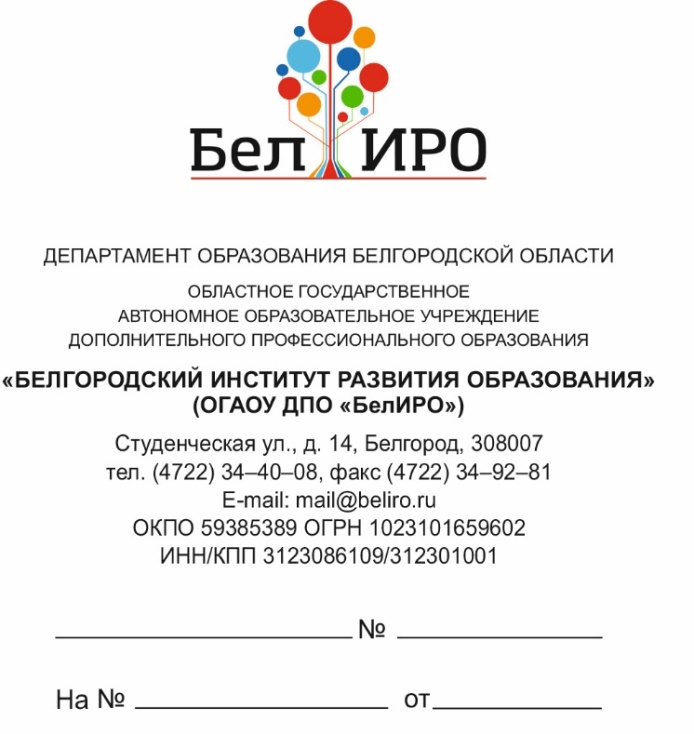 Руководителям органов, осуществляющих управление в сфере образования муниципальных                        районов и городских округовО проведении обучения педагогических работников в __________ 2018 года               (месяц) 	В соответствии с планом-проспектом образовательных услуг                        по дополнительным профессиональным программам на 2018 год в __________ месяце на базе института состоится обучение по следующим дополнительным профессиональным программам повышения квалификации:Просим вас направить заявки на обучение по дополнительным профессиональным программам повышения квалификации                                       и профессиональной переподготовки на ___________ 2018 года                                          в срок до 12.___.2018 года по электронной почте: bukovcova_ta@beliro.ru согласно приложению. Командировочные расходы и проживание обучающихся за счёт направляющей стороны.Приложение: на ___ л. в 1 экз.Ректор 									Т.В.БалабановаТ.А.Буковцова(4722) 34-40-27№п/пКатегорияТематика программы(кол-во часов, форма обучения)Срокиобучения